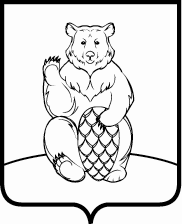 СОВЕТ ДЕПУТАТОВПОСЕЛЕНИЯ МИХАЙЛОВО-ЯРЦЕВСКОЕ В ГОРОДЕ МОСКВЕР Е Ш Е Н И Е18 мая 2023 года                                                                                                   №5/7О ликвидации нефинансовых активов имущества казны поселения Михайлово-Ярцевское в городе МосквеВ соответствии с постановлением Правительства Москвы от 23.07.2020 №1084-ПП «Об утверждении проекта планировки территории поселка Шишкин Лес поселения Михайлово-Ярцевское города Москвы», постановлением Правительства Москвы от 01.08.2017 №497-ПП «О Программе реновации жилищного фонда в городе Москве», Уставом поселения Михайлово-Ярцевское в городе Москве,СОВЕТ ДЕПУТАТОВ ПОСЕЛЕНИЯ МИХАЙЛОВО-ЯРЦЕВСКОЕРЕШИЛ:1.Администрации поселения Михайлово-Ярцевское в городе Москве:1.1 провести мероприятия по ликвидации нефинансовых активов имущества казны (приложение);1.2. по результатам проведенных мероприятий, по ликвидации нефинансовых активов, списать с бухгалтерского учета и исключить из реестра муниципального имущества.2. Настоящее решение вступает в силу со дня его принятия.3. Разместить настоящее решение на официальном сайте администрации поселения Михайлово-Ярцевское в городе Москве в информационно-телекоммуникационной сети Интернет.4. Контроль за выполнением настоящего решения возложить на главу поселения Михайлово-Ярцевское Г.К. Загорского.Глава поселения                                                                      Г.К. Загорский                                           			Приложение к решению Совета депутатов поселения Михайлово-Ярцевское в городе Москве от 18.05.2023 №5/7 ПЕРЕЧЕНЬобъектов нефинансовых активов имущества казны поселения Михайлово-Ярцевское подлежащих ликвидации№ п/пНаименование объектаАдресИнвентарный номерГод вводаБалансовая стоимостьОстаточная стоимостьХарактеристики1Раздевалка хоккейной коробки г.Москва, поселение Михайлово-Ярцевское, пос.Шишкин Лес210102001720041 009 698,04593 718,59Нежилое здание, кадастровый номер 77:22:0030137:61. площадь – 57,9кв.м.